Published By: EDUCATIONAL FOUNDATION OF NEAR EAST UNIVERSITY Near East University, Lefkoşa, Turkish Republic of Northern Cyprus Tel: +90 392 223 64 64 Fax: +90 392 223 64 61 e-mail: info@neu.edu.tr web: www.neu.edu.tr Citation: 	Gökçekuş, H., 2009 (Editor) Proceedings of the lnternational Conference on Environment: Survival and Sustainability. Nicosia (Lefkoşa), Turkish Republic of Northern Cyprus: Educational Foundation of Near East University. 10 volumes, LXXVI, 5498, XIV pages. Copyright: 	Reproduction of this Publication for Educational or other non-commercial purposes is authorized without prior permission from the copyright holder. Reproduction for resale or other commercial purposes prohibited without prior written permission of the copyright holder. ISBN: 	Volume 1: 978-975-8359-53-0 Disclaimer: 	While every effort has been made to ensure the accuracy of the information contained in this publication, the EDUCATIONAL FOUNDATION of the NEAR EAST UNIVERSITY will not assume liability for any use made of the proceedings and the presentation of the participating organisations concerning the legal status of any country, territory, or area, or of its authorities, or concerning the delimitation of its frontiers or boundaries. Printed by: Near East University Tel: +90 392 223 64 64 Fax: +90 392 223 64 61 Editor: Prof. Dr. Hüseyin GÖKÇEKUŞ Near East University Lefkoşa, Turkish Republic ofNorthem Cyprus ghuseyin@neu.edu. tr. gokcekushuseyin@gmail. cam Tel/Fax: 00 90 392 223 54 27 Members of the Editorial Board: AnwarNASIM Aysel YONT AR Cyro Do V ALLE Derin ORHON Elchin KHALILOV Giovanni BARROCU Gunnar TELLNES JimLAMEROX Pakistan TRNC Brasil Turkey Azerbaijan Italy Norway USA Konstantin V. SUDAKOV Russia 	Luc HENS 	Belgium 	Münür ÖZTÜRK 	Turkey Reinhold STEINACKER Austria Tarzan LEGOVIC Ulric ROTT Umut TÜRKER Ümit HASSAN Vedat DOYURAN Walter KOFLER Zekai ŞEN III Crotia Germany TRNC TRNC Turkey Austria Turkey International Conference on Environment: Survival and Sustainability 19-24 February 2007 Near East University, Nicosia-Northern Cyprus CONTENTS Pages Editor/Members of the Editorial Board 	111 Preface 	VII Acknowledgmen ts 	VIII Organizing Committee Members 	IX lnternational Advisory Board Members 	X Scientific Committee Members 	XIII Messages 	XVII ·Message from Dr. Suat İ.Günsel, Honorary President of the Conference ·Message from Prof.Dr. Hüseyin Gökçekuş, President of the Conference Opening Speeches 	XIX ·Prof. Dr. Ümit Hassan, Rector of Near East University, TRNC ·Prof.Dr. Hüseyin Gökçekuş, President ofthe Conference & Organizing Committee, TRNC ·Rahmi Koç, Honorary Chairman & Founding Member ofTURMEPA, TURKEY ·EşrefCerrahoğlu, Chairman ofExecutive Board ofTURMEPA, TURKEY ·Cemal Bulutoğluları, Mayor, Turkish Municipality of Lefkoşa, TRNC ·Asım Vehbi, Minister ofEnvironment and Natural Resources, TRNC ·Tahsin Ertuğruloğlu, Leader of the National Unity Party(UBP), TRNC ·Assoc. Prof.Dr. Turgay Avcı, Deputy Prime Minister & Minister of Foreign Affairs ofTRNC ·Türkekul Kurttekin, Turkish Ambassador to Lefkoşa, TRNC ·Ferdi Sabit Soyer, Prime Minister ofTRNC ·Prof. Dr. Ekmeleddin İhsanoğlu, OIC Secretary General ·Mehmet Ali Talat, President of TRNC Final Report of the International Conference On Environment: Survival and Sustainability 	XXXIX v International Conference on Environment: Survival and Sustainability 19-24 February 2007 Near East University, Nicosia-Northern Cyprus 1986 List of Papers and Posters 	XLIII Papers and Posters Volume 1: MT-1: Business and Environment: Redefıning Interests 	1 Volume 2: MT-2: Conservation and Management ofBiodiversity 	187 Volume 3: MT-3: Cultural Heritage and Environmental Factors 	769 Volume 4: MT-4: Econornics, Development and Sustainability 	1043 Volume 5: MT-5: Energy and Development: New and Renewable Energy 	1673 	MT-6: Environment and Health 	1953 Volume 6: MT-7: Environmental Awareness, Education, and Lifelong Leaming 	2369 	MT-8: Environmental Knowledge and Information Systems 	2615 	MT-9: Environmental Law and Ethics 	2807 	MT-10: Environmental Organizations: Roles, Problems and Prospects 	2895 Volume 7: MT -11: Environmental Science and Technology 	2923 	MT-12:Global Warming: How Much of A Threat? 	3607 Volume 8: MT 13 -Green Factor In Politics 	3785 	MT-14: Integrated Water Resources Management. 	3847 Volume 9: MT-15: Intemational Relations and Environmental Issues 	4367 	MT-16: Literature and Environmental Awareness 	4527 	MT-17: Natural and Man-Made Disasters: Emerging Link and Challenges 	4587 	MT-18: Pesticides In The Environment and Food Coınınodities 	4741 	MT-19: The Role of Media: Problems and Challenges 	4809 Volume 10: MT-20: Seas, Ecological Balance, and Sustainable Environment. 	4915 	MT-21: Social and Psychological Dimensions of Environmental Issues 	5117 lndex 	I Brief Information About Near East University 	XI Brief Information About Turkish Republic of Northern Cyprus 	XV VI 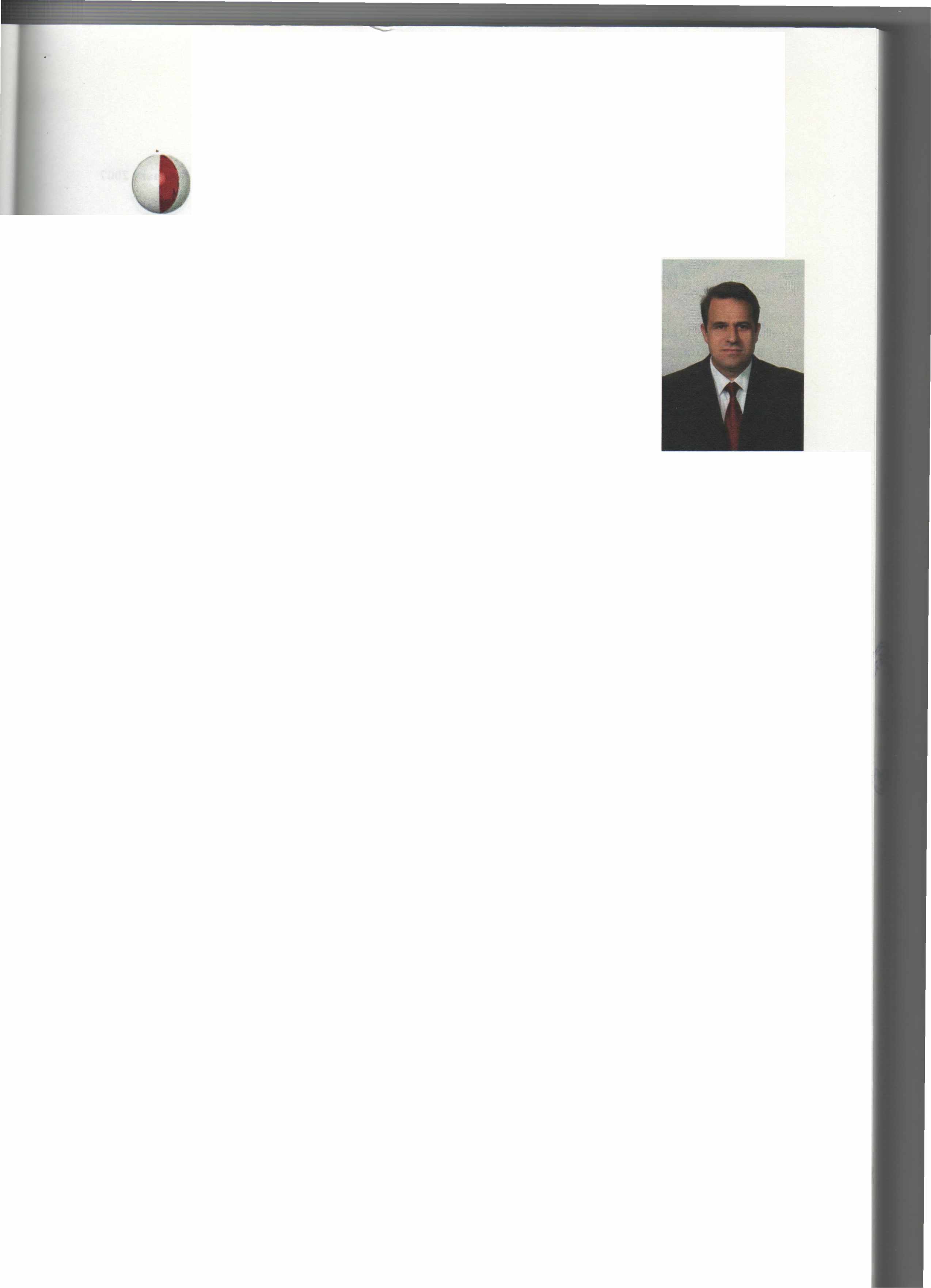 International Conference on Environment: Survival and Sustainability 19-24 February 2007 Near East University, Nicosia-Northern Cyprus 1998 PREFACE Creating a sustainable and a healthy enviromnent is one of the most important global issues facing mankind today. Therefore, serious consideration should be given to enviromnental problems and concerted efforts should be made worldwide in order to respond and prevent present and future enviromnental risks and challenges. The Intemational Conference on Enviromnent: Survival and Sustainability (ESS 2007) organized by the Near East University between the dates 19 and 24 February 2007 was held in Lefkosa, Turkish Republic of Northem Cyprus. The main objective of this multidisciplinary conference was to gather scientists from all over the world to discuss the overall issue of the enviromnent, to find out sustainable solutions for enviromnental problems and to identify areas for future collaboration in this matter. The conference brought together 2,052 participants from 108 different countries. During the conference a total of 1 ,463 papers were presented under 21 different subtopics, representing various scientific disciplines. The topics included enviromnental law and ethics, enviromnental knowledge, technology and information systems, media, enviromnental awareness, education and lifelong learning, the use of literature for enviromnental awareness and the effects of the green factor in politics and in intemational relations. The Scientific Committee of Intemational Conference ESS2007 evaluated all of the 1 ,463 papers and selected among them 61 O papers to be included in The Proceedings of Enviromnent: Survival and Sustainability. The readers will notice the wide range of topics represented by the papers included in the Conference Proceedings. it is hoped that this book will serve to contribute to increase in awareness towards various enviromnental issues as well as drawing more attention to the urgency of intemational cooperation and collaboration in pursuing sustainable enviromnental management. Prof. Dr. Hüseyin Gökçekuş President of the Conference and the Organizing Committee Vice Rector of the Near East University Lefkoşa-TRNC 18 February 2009 VII International Conference on Environment: Survival and Sustainability 19-24 February 2007 Near East University, Nicosia-Northern Cyprus 1988 ACKNOWLEDGMENTS The Organizing Committee of the ESS2007 Conference would like to extend its sincere appreciation to Dr. Suat Günsel, the Founding Rector of the Near East University, to Prof. Dr. Ekmeleddin İhsanoğlu, General Secretary of the Organization of Islamic Conference and to Prof. Dr. Walter W. Kofler, President of ICSD/IAS for their significant support and encouragement in the conference. Appreciation is also extended to the chairpersons, the keynote speakers and the presenters of papers in the conference. We are deeply grateful for the members of the editorial board who have carefully read and recommended the papers for publishing. We also wish to express our gratitude to numerous individuals for their valuable contribution to the editing process. Prof. Dr. Hüseyin Gökçekuş President of the Conference and the Organizing Committee Vice Rector of the Near East University Lefkoşa-TRNC VIlI International Conference on Environment: Survival and Sustainability 19-24 February 2007 Near East University, Nicosia-Northern Cyprus ısaa ORGANIZING COMMITTEE MEMBERS Honorary President Dr. Suat İ. GÜNSEL, Founding Rector ofthe Near East University President Prof. Dr. Hüseyin GÖKÇEKUŞ, Vice Rector of the Near East University Members Prof. Dr. Ümit HASSAN, Rector ofthe Near East University Prof. Dr. Aysel YONTAR Dr. Hatice GÖKÇEKUŞ (M.D.) Asst. Prof. Dr. Umut TÜRKER Asst. Prof. Dr. Mesut YALVAÇ Asst. Prof. Dr. Rifat REŞATOGLU Asst. Prof. Dr. Mehmet OKCAN Asst. Prof. Dr. Dudu ÖZKUM Asst. Prof. Dr. Salih GÜCEL İrfan GÜNSEL Gürdal HÜDAOGLU Havva ARSLAN GAZİ Tümer GARİP Alp ÖZERK Ahmet SAV AŞAN Nesrin MENEMENCİ Şakir ALEMDAR Zehra BAŞARAN Temel RIZZA Emel TOZLU ASLAN Şifa ABİK IX Jnternational Conference on Environment: Survival and Sustainability 19-24 February 2007 Near East University, Nicosia-Northern Cyprus INTERNATIONAL ADVISORY BOARD MEMBERS A. 1., OLAYINKA A., JAGADEESH Abdul, KHAKEE Abdullahi Elmi, MOHAMED Agustin Gonzales Fontes de, ALBORNOZ Ajmal, KHAN Aleh, RODZKIN Alex, CHENG Ayman Abou, HADiD Ayşe, DÖNMEZER Aziz, ERTUNÇ Belay, TEGENE Çağatay, GÜLER Dana, KOLEVSKA Ed,BOLES Elizabeth, GONZALEZ Elizabeth, THOMAS-HOPE Ersi, ABACI KALFOGLU Filiz, DiLEK Furkat, KHASSANOV Gaudelia A., REYES George, CONSTANTINOU George, PETRIDES Günay, KOCASOY Guntis, BRUMELIS Halime, PAKSOY Hallvard, ODEGAARD Nigeria India Gerrnany Somalia Spain Pakistan Belarus USA Egypt Turkey Turkey Ethiopya Turkey Macedonia Belize Uruguay Jamaica Turkey Turkey Uzbekistan Philippines Cyprus Cyprus Turkey Latvia Turkey Norway x lnternational Conference on Environment: Survival and Sustainability 19-24 February 2007 Near East University, Nicosia-Northern Cyprus l98~ Hasan, ERTEN Hunay, EVLiYA Ibrahim Abdel Gelil Said, ABDULA İbrahim S., ALNAIMI İrfan, GÜNEY Jaco, V ANGRONSVELD Joe, LEWIS John, SAKA Lyoussi, BADIAA M. Nasir, SHAMSUDIN Mahmut Parlak, TUNA Mannar, FAYYAD Manuel Benito, CRESPO Marcel, STIVE Margaret, ZIMBA Mark,BYNOE Mohsen, HOSSEINI Moneef R., ZOU'BI Mutasem, EL-FADEL Neşet, KILINÇER Nükhet, TURGUT Orhan, ALT AN Peyman, YALÇIN Qasem Abdul, JABER Ramzi, SANSUR Reinhold, STEINACKER Renee, RICHER Richard, MOLES Şafak, URAL Selim, KAPUR International Conference on Environment: Survival and Sustainability 19-24 February 2007 Near East University, Nicosia-Northern Cyprus XII International Conference on Environment: Survival and Sustainability 19-24 February 2007 Near East University, Nicosia-Northern Cyprus 1Q8H SCIENTIFIC COMMITTEE MEMBERS Ferid, MURAD - Nobel Laureate Richard R., ERNST - Nobel Laureate Yuan T., LEE - Nobel Laureate USA Switzerland Taiwan A.H.,ZAKRI Ahmad, MARRAKCHI Alexey Arkady, VOINOV Andrea E., RIZZOLI Andrew, BROOKES Anne, BUTTIMER Anthony J., JAKEMAN Anwar, NASIM Barry W., WILSON Bjarne Bruun, JENSEN Branimir, JOV ANCICEVIC Charles N ., ALPERS Dan C.C., GALERIU David A., ST AH Derin, ORHON Elchin, KHALILOV Eric, JOHNSON Esteban G., JOBBAGY Fabian M., JAKSIC Farhat M., ALI Frederick.I.B., KAY AN JA Gabriele, VOIGT Galip, AKAY G-C.,FANG Malaysia Tunisia USA Switzerland Australia Ireland Australia Pakistan USA Denrnark Serbia and Montenegro USA Romania USA Turkey Azerbaijan Switzerland Argentina Chile Pakistan Uganda Austria UK Taiwan XIII International Conference on Environment: Survival and Sustainability 19-24 February 2007 Near East University, Nicosia-Northern Cyprus l9!J8 Geoff, BERTRAM George G., LUNT Gerald, LALOR Germano, MW ABU Giovanni, BARROCU Girja K., SHUKLA Gopal B., THAPA Hanwant B., SINGH Hartmut, FRANK Heila, LOTZ-SISITKA Helen, SCHNEIDER Hillel S., KOREN Hiromi, Y AMASHITA Holmes, ROLSTON Hruska, JAKUB Irena, TW ARDOWSKA lsfaq, AHMAD J.F.Santos, OLIVEIRA James, DEVILLERS Jaroslav, BOHAC Jennifer, BROWN Jianping, WU Jim C., BRIDEN John, DAISH John, GREGORY John, HOSKINS Judith T., ZELIKOFF Jyrki, LIESIVUORI Kaku,NOKOE Kenneth N., TIMMIS International Conference on Environment: Survival and Sustainability 19-24 February 2007 Near East University, Nicosia-Northern Cyprus Kristine, W ALRAEVENS Kyaw Tha, PAW U Kyoung-Woong, KiM Luc, HENS M. Shamsher, ALI Mamdouh, NOUH Manzoor, QADIR Marcel, ARNOULD Marcial, BLONDET Martha C., MONROE Mary, SEELY Mehmet, ERGiN Michael, WILHELM Münür, ÖZTÜRK Muthana, SHANSHAL Naim H., AFGAN Nicholas, MASCIE-TAYLOR Nicholas, ORNSTON Norhayati Mohd, TAHiR Pall, HERSTEINSSON Patricia, MAURICE Paul W., JOWITT Paulo B., LOURENCO Peter, BRIMBLECOMBE Peter, KRUMBIEGEL Peter, NOV AK Philip E., LAMOREAUX Philip M., FEARNSIDE Ravi, JAIN Richard, ROBINS 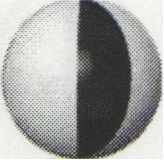 International Conference on Environment: Survival and Sustainability 19-24 February 2007 Near East University, Nicosia-Nortbern Cyprus XVI 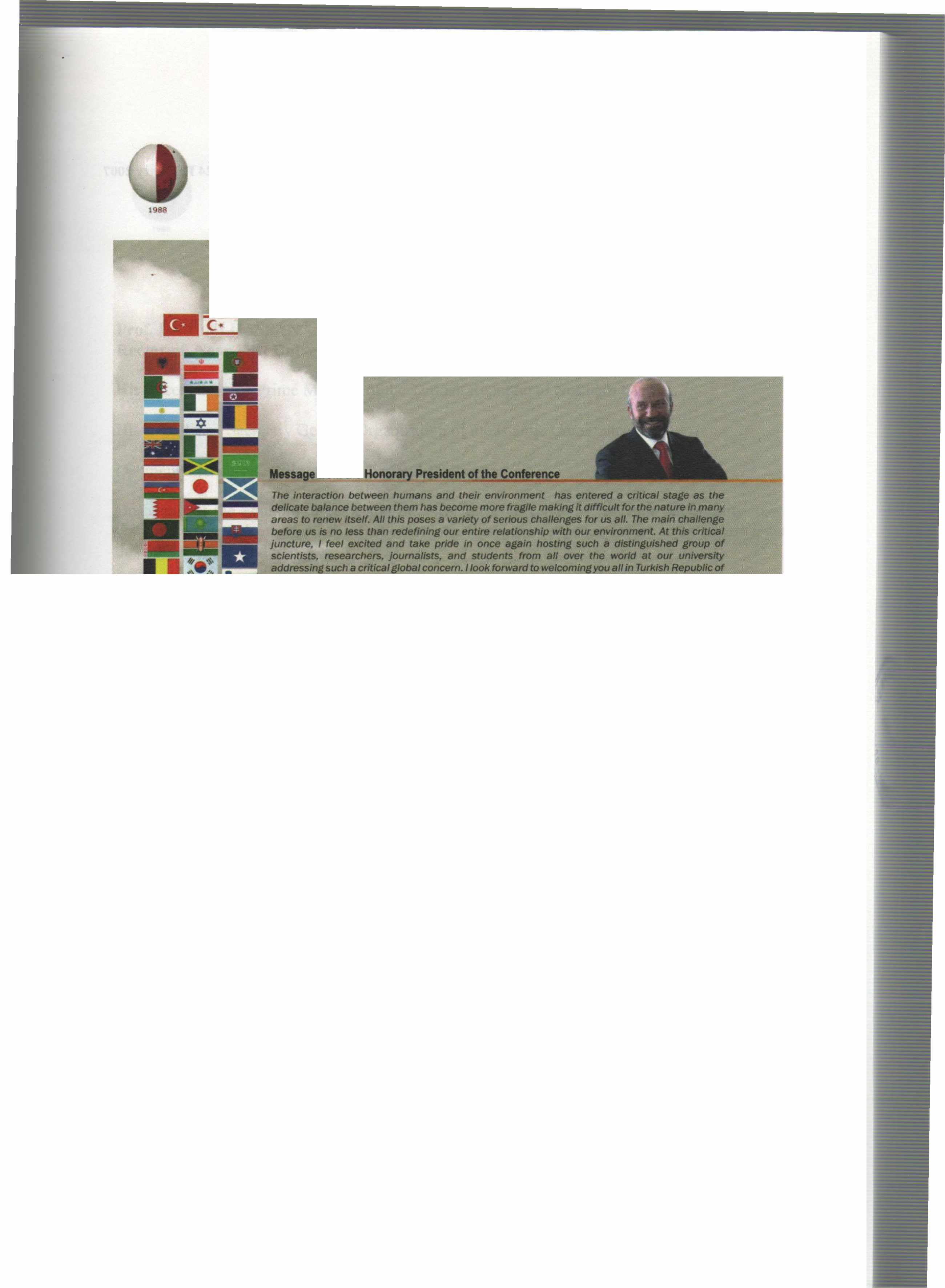 International Conference on Environment: Survival and Sustainability 19-24 February 2007 Near East University, Nicosia-Northern Cyprus 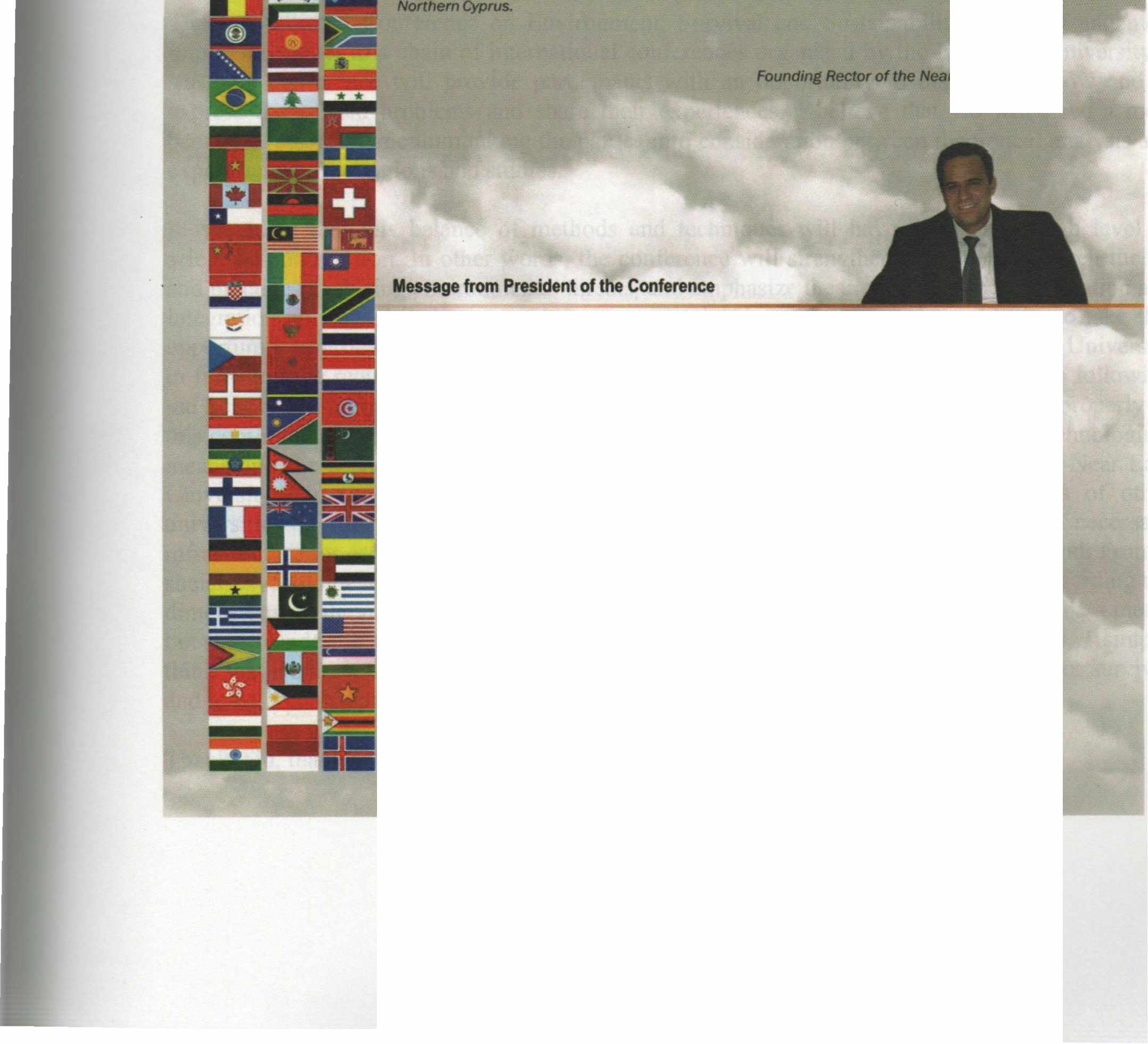 fnımthe .••••• truly, Dr. lıİlıt ı. Günsel ._ University it g/ves me the utmost pleasure in welcomlng you al/ to tile lntemational Conference • Etwlronment: Survlva/ and Sustainability" here at the Near East Unlılerslty in Tlllf<Jsh Republic of Norttıem Cyptus ıo be tıeld at 19-24 February 2007. Trıe c:onllııreııce almed at brlnflng ıogether more than 2,000 scho/ars and researchers from over 90 countrles lllOUlld ttıe world IO dlscuss envlt'onlnental ıssues from a varlety of perspectives; iİndetllne ttıe lmportatıce ot tile need for UIJ(enCy in taklng steps by the intemationat Of.......,..., --. loca/ auttıorlries and non-govemmental organ/zat/ons to move to a sustelnable erMnr.menVdeııelopmentmodel; and thereby makes lts conıribution to worldwide debate effort on .,.,_,,..ılılılfrtıe tırldfe .between tlleot)I and practJce in meeting envfronmentat threafS/challenges. Since our ıast lntematlonal conftw'elıce on envtronment. "EIMtonmente/ Problems of Uıe Medltenanean Regıons•, worldwldaetMrorımental disasters • well • local-"- muıtlplled and envlronmentat degradation and po/fuflon has contlnued. Whlle majorltrides ,,_ ı-n made in ttıe world in analyzing. understandinf and lnfonnlng the publlc ..,.,.. ille ~ clıaHenges we are facing. we st/11 have a IOtlılf way to go. Our way ot life ıs stil/ far from • 8Ultalnllble model and our envlronment contlnues to degrade and deterioraıe due to human activltles. The consequences can be seen in worldwlde environmental disasters as well as locally in our daily //ves. Thls ıs fOlfll to be our thlrd lnıemıttiollal conference on Envlronment organlzed by our youn.r unlversltysJnce it was estBblished in 1988. Yours sJnc:erely, ""'· Dr • .....,... 8ilıçelıııt Vıce Recıor of the Near Eası Universitv XVII International Conference on Environment: Survival and Sustainability 19-24 February 2007 Near East University, Nicosia-Northern Cyprus 1988 VOLUME2 MT-2: CONSERVATION AND MANAGEMENT OF BIODIVERSITY .. - ~ DATA INVENTORY AND MONITORING IN THE COAST AL DUNES OF KAZANLI/ TÜRKİYE A CASE STUDY FOR CONSERVATION PLANNING K. Tuluhan Yılmaz, Süha Berberoğlu, Halil Çakan, Hakan Alphan, Yüksel İzcankurtarai'ı-TURKEY (lnvited) 	187 SEASONAL GROWTH EFFECT ON HYDRAULIC CHARACTERISTICS OF THE MANGROVE EXOECARIA SP IN BA TTICALOA, SRI LANKA Printhan Manoharan, V. Nimie - SRI LANKA (Oral) 	199 CUL TURAL PERSPECTIVE AND BIODIVERSITY CONSERVATION IN UPLAND MOUNTAINS ECOSYSTEMS OF WESTERN GHATS OF INDIA: CHALLENGES & OPPORTUNITIES Archana Godbole - INDIA (Oral) 	221 A POPULATION STUDY OF JOHANNESTEIJSMANNIA LANCEOLATA (ARECACEAE) IN MALA YSIA Rozainah Mohamad Zakaria - MALA YSIA (Oral) 	231 PHYSIOLOGICAL GENETIC BASIS OF RESISTANCE OF SOME DURUM WHEAT (T.DURUM DESF.) V ARIETIES TO DROUGHT Mehraj Abbov - AZERBAIJAN (Oral) 	237 CONSERVATION AND MANAGEMENT OF CROCUS spp. Hasan Vurdu, İ. Sevinç Kravkaz-TURKEY (Oral) 	241 SUSTAINABILITY OF THE LIVE BIRD TRADE IN TANZANIA: QUOTAS AND HARVESTS Thade Clamsen, Charles Mlingwa - T ANZANIA (Oral) 	249 BIODIVERSITY CONSERVATION ISUES IN ANTHROPIZED MARSHLANDS A TWO YEAR STUDY OF INSULA MARE A BRAILEI Liliana Vasiliu-Oromulu, V. Sanda, Viorica Honciuc, Sanda Maican, Minodora Stanescu, M. Faka, Cristina Munteanu, Cristina Fiera, M. Dumitru, Daniela Raducu - ROMANIA (Oral) 	255 NATIONAL APPROACH TO THE CONVENTION ON BIOLOGICAL DIVERSITY Ş. Doğanay Yayım -TURKEY (Oral)...................................................................................................................................... 263 SCRUTINIZING THE GEOPHYTES IN TERMS OF BIODIVERSITY Nilüfer Seyidoğlu, Murat Zencirkıran -TURKEY (Oral) 	271 VEGETATION AS A BIOTIC INDICATOR OF SOIL AND WA TER QUALITY IN AKARCA Y BASIN (TURKEY) Ahmet Serteser, Yılmaz Icaga -TURKEY (Oral) 	277 SHORT TERM EFFECTS OF ROY AL JELL YON SPERM QUALITY IN OF JUVENILE RAINBOW TROUT (ONCORHYNCHUS MYKISS W., 1792). Faruk Aral, Erdinç Şahinöz ,Zafer Doğu-TURKEY (Oral) 	287 EVALUA TION OF ALGAL FLORA OF THE INFRALITTORAL ZONE ATA NORTH CYPRUS MARINE ECOSYSTEM Mehmet Öztürk , Ergün Taşkın, Oğuz Kurt, Salih Güce! TURKEY, NORTHERN CYPRUS - (Oral) ................................•.... 295 DETERMINATION OF SOME REPRODUCTION CHARACTERISTICS IN MAST ACEMBELUS MAST ACEMBELUS (Bank & Solender, 1794) LIVING IN ATATURK DAM LAKE. Erdinç Şahinöz, Zafer Doğu, Ramazan Şevik, Fara! Aral -TURKEY (Oral) 	305 XLIV International Conference on Environment: Survival and Sustainability 19-24 February 2007 Near East University, Nicosia-Northern Cyprus CONSERVATION OF BIODIVERSITY IN AGRICUL TURAL LANDSCAPE BY SUSTAINABLE LAND USE IN CONDITIONS OF SW SLOV AKIA Alexander Feher - SLOV AKIA (Oral) 	313 SOME ECOLOGICAL CHARACTERISTICS OF AGROPYRON TRICHOPHORUM IN SUMMER RANGELANDS IN THE NORTH OF IRAN (MAZANDARAN) Ghasem ali Dianati Tilaki - IRAN (Oral) 	325 THE PHYLOGENETIC AND BIOGEOGRAPHIC ANAL YSIS OF HERACLEUM L. (UMBELLIFERAE) OBSERVED FROM ITS DNA SEQUENCE DAT A Meltem Maras, Aysel Kekıllıoglu -TURKEY (Oral) 	329 CITRIC-ACID AND WATER-PRESOAKING ENHANCE SEED GERMINATION OF SCOTS AND ANATOLIAN BLACK PINE Derya EŞEN, Oktay Yıldız, Aslıhan Kabtan -TURKEY (Oral) 	339 ANAL YSIS OF POL YMORPHISM AT THREE MILK PROTEIN GENES IN NATIVE CATTLE BREEDS OF TURKEY AND THEIR USE FOR MANAGEMENT Havva Dine, Evren Koban, Ebru Saatci, Emel Ozkan, Mesude Iscan, Inci Togan -TURKEY (Oral) 	345 THE USE OF CAMERA TRAPS FOR DETERMINING THE PRESENCE OF MEDIUM AND LARGE SIZED MAMMALS IN MARMARIS, TURKEY Anıl Soyumert, Oksal Macar, Behzat Gürkan -TURKEY (Oral) 	353 THE EFFECTS OF LAND USE ON BIOMASS AND CAT ABOLIC DIVERSITY OF SOIL MICROBIAL COMMUNITIES Mohammad Asghari Pour, A. Rahmani - IRAN (Oral) 	359 CONSERVATION AND MANAGEMENT OF BIODIVERSITY: AN INDIAN PERSPECTIVE Pranav Vyas, Subramanya Sirish Tamvada - INDIA (Oral) 	369 EFFECT OF CONSERVATION ON PLANT DIVERSITY IN SEMIARID REGION OF IRAN H.R. Naseri, Gh. Zehtabian, H. Azarnivand, S. Yousefi Khangah- IRAN (Oral) 	379 THE RECOGNITION OF PLANT ASSOCIATIONS AND COMPOSITION ELEMENTS OF SANGCHAL FORESTS OF MAZANDARAN, IRAN Rouhi-Moghaddarn Einollah, Moslem Akbarinia, Seyed Gholamali Jalali, Seyed Mohsen Hosseini - IRAN (Oral) 	387 THE LANDSCAPE IMPLEMENTA TIONS THREA TENING BIODIVERSITY IN URBAN AREAS: SOME SAMPLES OF EASTERN BLACK SEA REGION Mustafa Var, Emrah Yalçınalp, Müberra Pulatkan -TURKEY (Oral) 	393 THE EFFECTS OF PLANT A TION ON BIODIVERSITY AND REGENERA TION OF WOODY SPECIES Leila Vatani, Moslem Akbarinia- IRAN (Oral) 	. 399 MAPPING THE BIODIVERSITY OF LAND SNAILS IN TURKEY: A PRELIMINARY STUDY Ümit Kebapçi, M. Zeki Yildirim - ~y (Oral) 	411 A DISCUSSION PAPER ON PROBLEMS, ROOT CAUSES AND SUSTAINABLE USEOF PAKISTAN WETLAND'S BIODIVERSITY Muhammad Naeem Khan, Zulfiqar Ali, Muhammad Akhtar- PAKISTAN (Oral) 	: 	.421 THE MANAGEMENT OF THE MARINE BIODIVERSITY IN GALLIPOLI PENINSULA NA TIONAL HISTORICAL PARK, CANAKKALE-TURKEY Şükran Cirik, Yeşim Büyükateş, Mehmet Akbulut, Herdem Aslan, Özgür Emek İnanmaz, Ekrem Şanver Çelık, Suat Ateş, Özgür Cengız, emine ş. Okudan, İlknur Ak, Ali İşmen, Çiğdem Yığın, Füsun Erkan Yurdabak, Muhammet Türkoğlu, Uğur Özekıncı, Özcan Özen, Deniz Anıl Odabaşı, Fikret Çakır, Pınar İşmen, Sezginer Tunçer, Mustafa Alpaslan, Alkan Öztekın, Serkan Özden -TURKEY (Oral) 	.439 XLV lnternational Conference on Environment: Survival and Sustainability 19-24 February 2007 Near East University, Nicosia-Northern Cyprus 19!38 SALINITY EFFECTS ON GROWTH AND STOMAT AL BERA VIOUR IN STRA WBERR Y PLANTS Ece Turhan, Atilla Eris -TURKEY (Oral) 	453 ANTIOXIDATIVE ENZYME AC'TJVITIES IN ONION (ALLJUM CEPA L.) GENOTYPES Ece Turhan, Hatice Gulen,Ahmet ipek, Atilla Eris -TURKEY (Oral) 	.459 CLUSTERING OF SOME LOCAL COMMON BEAN PHASEOLUS VULGARIS.L.) GENOTYPES BASED ON CARBOHYDRA TE MET ABOLISM Nezihe Koksal, Ece Turhan, Ahmet ipek, Hatice Gulen, Atilla Eris -TURKEY (Oral) 	.467 THE NEED FOR CONSERV ATION OF AFROMONTANE RAINFORESTS WITH THE OCCURRENCE OF WILD COFFEA ARABICA POPULA TIONS IN ETHIOPIA Feyera Senbeta, Tadesse Woldemariam, Manfred Denich, Sebsebe Deınissew - ETHİOPİA (Oral) 	.4 75 DOCUMENTING AND COMPARING PLANT SPECIES DIVERSITY BY USING NUMERICAL AND PARAMETRIC METHODS IN KHAJE KALAT, NE IRAN H. Ejtehadi, R. Soltani, H. Zahedi Pour- IRAN (Oral) 	487 ENVIRONMENT EFFECT ON HETEROSIS EXPRESSION M. Sehabi, L. Mekliche -ALGERİA (Oral) 	493 EXPERIENCES WITH F AST GROWING FOREST TREE SPECIES S. Ayan, A. Sıvacıoğlu -TURKEY (Oral) 	501 FRAMEWORK FOR EV ALUA TION OF BIODJVERSITY SERVICES: PROBLEMS AND PROSPECTS Nandkishor More- INDIA (Oral) 	515 CONSERVATION OF BIOLOGICAL DIVERSITY IN THE WORLD ANDIN TURKEY Zuhal Dilaver-TURKEY (Oral) 	521 SHOULD (EUROPEAN) TREES HAVE STANDING? IMPROVING ACCESS TO THE COMMUNITY JUDJCATURE THROUGH IMPLEMENTATION OF THE AARHUS CONVENTION Grainne Gilmore - IRELAND (Oral) 	529 IN VITRO SHOOT REGENERATION OF IRONWORT (SIDERITIS STRICTA BOISS & HELDR.) Dudu Özkum, Rukiye Tıpırdamaz - NORTHERN CYPRUS, TURKEY (Oral) 	537 BIODIVERSITY OF THE SPECIES BELONGING TO TRJGONELLA L. Z. 1. Mammadova - AZERBAJJAN (Oral) 	545 ALLELOPATHIC PROCLIVITIES OF TREE LEAF EXTRACTS ON SEED GERMINATION AND GROWTH OF WHEAT AND WILD OATS Muhammad Azim Khan- PAKiSTAN (Oral) 	551 PLANT DIVERSITY AND SUSTAINABLE USE OF GRASSLANDS IN ÇANAKKALE-TURKEY AND THEIR ROLE IN EROSION CONTROL Hakan Hakyemez, Altıngül Özaslan Parlak, Sezgin Çelik, Ahmet Gökkuş TURKEY (Poster) 	557 ECOLOGY OF CENTAUREA SOLSTITIALIS SUBSP. SOLSTITIALIS L. Sezgin Çelik, Kürşat Özkan, Ersin Yücel - TURKEY (Poster) 	565 INVESTIGA TION ON GROWING UP OF HELIANTHUS ANNUUS L SEEDS WHICH WERE EXPOSED BY MAGNETIC FIELD Sevil Yalçın, Ersin Karabacak, İsmet Uysal-TURKEY (Poster) 	571 THE FIRST RECORD OF MACROBRACHJUM NIPPONENSE Saeid Gorgin - IRAN (Poster) 	581 XLVI International Conference on Environment: Survival and Sustainability 19-24 February 2007 Near East University, Nicosia-Northern Cyprus BI_~LOGICAL CONTROL OF AQUATIC PLANTS USING GRASS CARP: IMPLEMENTATIONS iN TURKEY Mıne Uzbılek Kırkagac - TURKEY (Poster) 	587 INTERACTIONS BETWEEN DROUGHT STRESS AND LEAF ROLLING OF CTENANTHE SETOSA (ROSC) EICHLER Neslihan Saruhan, Asım Kadioglu, Rabiye Terzi, Aykut Sağlam, Nihal Kutlu - TURKEY (Poster) 	595 THE FLORISTIC AND F AUNISTIC (LEPIDOPTERA) INVESTIGATION OF ANAMUR HIGHPLA TEAUS (ABANOZAKPINAR) Ayşe Everest, YusufHüseyinoğlu - TURKEY (Poster) 	611 A KARYOLOGICAL STUDY ONMA TTHIOLA Esra Martin, Ahmet Duran, Murat Ünal, Ayşe Özdemir -TURKEY (Poster) 	621 TRAGACANTHIC ASTRAGALUSES, A GOOD CUSHION PLANT iN ENVIRONMENTAL SUST AINABILITY AND RURAL DEVELOPMENT Mohammad Reza Naghavizadeh - IRAN (Poster) 	627 CYTOTAXONOMIC INVESTIGATIONS ON THE SPECIES C. CHRYSANTHUS(HERBERT) HERBERT Feyza Candan, Teoman Kesercioğlu - TURKEY (Poster) 	637 NUTRITION (N.P.K) OF OAK (Q.CASTANEIFOLIA) SEEDLING iN DIFFERENT LIGHT INTENSITIES Gh. A. Jalali, M. Ghanbari Motlagh, M. Tabari - IRAN (Poster) 	641 NA TURAL OR MANMADE RESTORATIONS OF PLANT COVER OF SPOIL MATERIALS iN ROMANIA Mihaela Pauca-Cornanescu, Marilena Onete - ROMANIA (Poster) 	645 ECOTOXICOLOGAL EFFECT OF SOME DIFFERENT ALKALiNE METAL SALTS (NACL, KN03) AND STRONG ACID (HCL, H2S04) CONCENTRATION ON GERMINATION OF CEDRUS LIBANI SEEDS Ersin Yücel,Kürşat Özkan, Semra Soydam - TURKEY (Poster) 	651 AN INVESTIGATION ON COMPARISON OF ECOLOGICAL AND BIOLOGICAL PROPERTIES OF TWO ENDEMIC CENTAUREA SPECIES FOR TURKEY (CENT AUREA L YCIA AND CENTAUREA LUSCHANIANA) Yavuz Bülent Köse, Ersin Yücel - TURKEY (Poster) 	659 AN INVESTIGATION OF THE EFFECT OF PLANT DENSITY iN INTERCROPPING BETWEEN MAIZE AND BEAN ON YIELD AND COMPONENT OF YIELD iN EAST AZARBIJAN, IRAN. Farhad Farahvash, Habib Amir- Halaji, Farhad Jafari - IRAN (Poster) 	671 EV ALUA TION OF ALF ALFA, CLOVER, AND SAINFOIN DIVERSITY iN EAST AZARBAIJAN, IRAN R. Kanani, Mohammadian M. B. Khorshidi - IRAN (Poster) 	675 THE POTENTIALS AND CHALLENGES FOR COMMERCIAL TREE PLANTING iN UGANDA: EXPERIENCES FROM NANSEGA FORESTS AND RESORTS Florence Nangendo, James Seggane .o! UGANDA (Poster) 	689 OBSERVATIONS ON THE URBAN FLORA OF IST ANBUL (TURKEY) C. Yarcı, M. Serın, V. Altay, N. Şahin, E. Osma, P. Mutlu, B. Eskın -TURKEY (Poster) 	695 DESERTVEGETATION OF THE MiL PARTOF KURA-ARAKS LOWLAND 	., ~ -~ E. M. Gurbanov, K. A. Ibayeva - AZERBAIJAN (Poster) 	~ 	749 CARBOHYDRA TE MET ABOLISM iN PEPPER (CAPSICUM ANNUM L.) SEEDLINGS UNDER HIGH TEMPERA TURE STRESS Ahmet Ipek, Ece Turhan, Nezihe Koksal, Hatice Gulen, Atilla Eris -TURKEY (Poster) 	753 RAPD-PCR ANAL YSE OF HYPERACCUMULATOR PLANTS Selcen Babaoğlu, Leyla Açık, Nezaket Adıgüzel, Şebnem Ellialtıoğlu - TURKEY (Poster) 	761 XLVII Near East University - TRNC Tel: +90 392 223 6464/460 Tel/Fax: +90 392 223 5427 info@neu.edu.tr - www.neu.edu.tr VOL 2: ISBN 978-975-8359-54-7 Turkey Turkey Bahrain Qatar Turkey Belgium Namibia Malawi Morocco Malaysia Turkey lordan Spain Netherland Zimbabwe Guyana Iran lordan Lebanon Turkey Turkey Turkey Turkey Palestine Palestine Austria Armenia Ireland Turkey Turkey XI 1968 Serpil, OPPERMAN Turkey Seval, SÖZEN Turkey Sevgi, SARYAL Turkey Skender, OSMAN! Albania Songül A., V AIZOGLU Turkey Tarzan, LEGOVIC Croitia Tetsuo, YUHARA Japan Tuluhan, YILMAZ Turkey Turan, ÖZTURAN Turkey Ümit, ERDEM Turkey Valentina, Y ANKO-HOMBACH Cana da Waleed Khalil, ZUBARI Bahrain Yigal, RONEN Israel Zekai, ŞEN Turkey Zohra Ben, LAKHDAR Tunisia New Zealand UK Jamaica Kenya Italy India Thailand USA Germany South Africa South Africa USA UK USA Chezch Republic Poland Pakistan Portugal France Chezch Republic New Zealand China UK New Zealand UK U.K USA Finland Ghana Germany xıv Belgi um USA Korea Belgium Bangladesh UAE Syria France Peru USA Namibia Turkey Germany Turkey Iraq Portugal UK USA Malaysia Iceland UK UK Portugal UK Germany Slovenia USA Brazil Australia France xv 1988 Robert J., LETCHER Canada Robert, GIFFORD Can ada Roberto, DAN OV ARO Italy Saffa B., RIFFAT UK Sam,KACEW Canada Sandor,.KERE.KES Hungary Scott, SLOVIC USA Sevket, DURUCAN UK Shafiqul 1., BHUIYAN Bangladesh Shahamat U., KHAN USA Shian-chee, WU Taiwan Siaka, SIDIBE Mali Stephen P., MCCARTHY USA Tarzan, LEGOVIC Croatia Tomasz, ZYLICZ Poland Ulric, ROTT Germany Vedat, DOYURAN Turkey Victor G., PRIETO USA Walid A., ABDERRAHMAN Saudi Arabia Walter, KOFLER Austria William.J., MANNING USA Wiranto, ARISMUNANDAR Indonesia Zhihong, XU Australia 